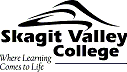 Winter 2012 Cardinal Bookstore Customer Survey – StaffDuring winter quarter of 2012, Skagit Valley College’s Cardinal Bookstore staff collaborated with the Office of Institutional Research to create a survey instrument designed to obtain the perceptions of bookstore operations and services held by the college’s faculty, administration, staff and alumni. The survey was available to participants in a web-based format. One hundred nineteen (119) individuals completed the survey. Responses were analyzed, summarized, and reported by the SVC Office of Institutional Research. The responses for each item are presented on the following pages.  Note that open-ended comments have not been edited.1. Which one of these categories best describes you?2. What resources do you use to find information on bookstore events and sales? (Select all that apply)Note: Respondents could choose more than one  resource.3. How frequently do you visit Cardinal Bookstore?4. Which Cardinal Bookstore location do you visit most often?5. What is your main reason for not shopping at Cardinal Bookstore more often?If “Other,” please describe:I don't like shopping.I live in Florida.Often, I simply don't need the products that are offered. SVC or publishers provide me with many of the items I do need.I always order online :-) OR email Kim - who is WONDERFUL!The times I visit meet my requirements; I have no further need to shop there.There isn't.  Prices are great for it's selectionI do not need to purchase books or products, we get our office supplies in bulk from a vendor.  I usually visit to see the specials or products I get for personal use.I liked it when there were books not related to classes and more gift offerings.  I also believe the card offerings are not great.      I am also disapointed that we are not able to mail UPS through the Bookstore like we used to be able to do.Being a staff person, I seldom need items from the bookstore.  I do however, have to communicate with the staff regarding faculty charges, and they are always very prompt and courtious at getting the information back to me.When comparing product selection and quality at the Cardinal to the quality of selection at WWU bookstore, it is pretty sad. The card selection, art supplies, clothing available at the Cardinal is very conservitive. A selection of local artists for tshirts or handmade cards or "green" items. It would be nice to feature student art work in the Cardinal as well. Even though the Gallery has a rotating artist each quarter, they are not necessarily a student at SVC art department or program. Some support of students would be great!Use office supplies which are purchased through department.  Textbooks are supplied by publisher for instructorsUnless I am wanting a candy bar or a postage stamp there is no reason for me shop the Bookstore.  I also think the atmosphere in the Bookstore is cold and sterile and uninviting.  There is no music, no laughter, no fun events, nothing that draws you in and makes you want to be there.I don't shop much at all.customer service is not very nice and the prices are way to high!I use to purchase cards but they no longer carry them.I wish they carried more computer software.Prices and not much selection for 'staff' members - i.e. gifts, cards, etc. - anything not geared toward instruction/students.I'm not a shopper.Too busy in my office :)The college provides desk supplies. I don't need anything else.No need to make purchasesno needI AM NOT ON CAMPUS VERY OFTENNot on my walking route from my car to my classroomI only shop when I need stuff.I don't need what they have.No reason to visit, generally.I only shop at Cardinal Bookstore when I need to.I suppose this goes under product selection, but I think of the college bookstore as a place primarily to buy academic textbooks and office supplies.  I don't think the bookstore has (nor should it attempt to have) the stock to compete with a general merchandiser.I do not need the productsAs a faculty member, I do not buy textbooks.I go to the Bookstore only for things that I need for my work here.I'm seeing that publishers are increasingly making it harder to buy used books with "online" classes. Those require a license fee paid online oftentimes. That plays into reduced purchases at the bookstore and also results in more "new" textbooks.  I like buying and keeping my textbooks brand new for the degree I'm majoring in; Accounting.  Therefore; the paperedition (instead of paper back) earns low marks for longevity - that's a factor in my book purchases. I would like to see hardcover editions of all the books that you offer.  I also don't have a lot of need to buy headphones or accessories; I'm willing to consider buying them when I need them but I don't need them.I shop there as often as it offers the items that I need to buy.AmazonI wish the bookstore could offer more non-course and non-college related items. It could be a convenient place to do some quick shopping for small gifts or cards.Do not need products stocked there.I am not a big shopper.I avoid one bookstore employee--if she's at the register, I generally change my mind & decide whatever I wanted isn't worth it. I'm not saying this to be hurtful, just being honest & there are others like me who do the same.6. Please rate your SATISFACTION with Cardinal Bookstore’s performance in each of the SERVICE areas below:7. Please rate your SATISFACTION with Cardinal Bookstore’s performance in each of the following TEXTBOOKK and COURSE MATERIALS areas below:8. Please rate your SATISFACTION with Cardinal Bookstore’s WEBSITE ATTRIBUTES below:9. What do you appreciate most about Cardinal Bookstore?The friendly staff that will go out of their way to make sure you have what you need.Helpful staff.helpfulness & professionalism of stafffriendly and helpful staffThey sell candyQuick response to issues with textbooks provided for courses.The manager and staff are friendly and competent.  They are flexible and often good problem-solvers.  They have also done a great job working with new (especially adjunct) faculty.Friendly staff, organized products that are easy to find.The PEOPLEI appreciate the staff the most. In all my dealings with the bookstore, both ordering books and buying things in the store- the staff has always been outstanding. The customer service is absolutley the best.Their "Can Do" attitude, and willingness to go the "extra mile" for students and faculty.The ease and location, and that someone is always smilng and happy to see people.The friendly staffThe great deals. But should have at least something to offer staff with discounts.good salesFriendly and helpful staffThe employeesIf I were to use the bookstore, I would appreciate the central location for students and  faculty.LocationStaffStaff always willing to help find items in store or work with staff on finding/researching productsWhat I "USED TO APPRECIATE" about the Bookstore was the participation in Campus events.  The "give aways" on Cardinal Day, participating in Halloween festivities, the Christmas parties, etc....  There is nothing about the Bookstore of today that leads me to believe they want to be a part of the Campus.The bookstore is like so many things at SVC: quietly efficient.  I don't think about text books being where they should be, when they should be.  They are just there.  Am I amazed?  No, it has always been that way, and so I take it for granted.    The personnel now employed by the bookstore are a vast improvement over some of the employees in the past, and I do appreciate their friendliness and willingness to check out possible alternatives for text books and patience with my search for the perfect text.  SVC is very fortunate to have Kim and her staff.Kim and Leslie-they are fabulous to me when I am ordering my text books.  I have been here for a number of years-it has never worked so well.Friendly, helpful staffThe new personnel are SIGNIFICANTLY better! More knowledgeable, more responsive, more helpful, more professional. I've had no real complaints with the new personnel as opposed to the constant problems before.The staff - Kim and Leslie are really wonderful.that it there when i have no where else to get supliesThe new staff that took over--is it two years ago now?  Seriously, it totally changed my experience at the beginning of each quarter in getting the right texts for my classes, and I am SO GRATEFUL!  THANK YOU to the staff!!!!Very friendly staffFriendly staff.Their friendly disposition.Very god staff, and highly effective ordering of textbooks.Customer service!The caring and helpful staff.    The displays.I find the staff very responsive and friendly. They are sort of trapped in the same way many brick and mortar retailers are - the cost of operation is higher, people browse but buy online.Friendly, helpful staffGetting student's textbooksTHE FRIENDLY SALES STAFFHaving my text books on the shelf ready for my studentsCompetitive pricesBeing there when I need you.Friendly peopleIt is operated by the collegeLeslie Sanford's helpfulness with book requisitions.Fun items such as cell phone covers.  Nice clothing items from time to time.The staff are wonderful, friendly and helpful!FriendlinessThe staffConvenience and great peopleGreat staff - well merchandisedThe staff are wonderful.Availabilty and location.Kim and Janet! :)Location; ease of use; speed.It's here when I need it.The friendly staff and their professionalism!Professionalism and positive attitudeConvenientGreat service at WIC and from Kim and Janet.It's a bright and attractive store with staff who work to meet customer needs.They have stamps!Its easy to locate, almost everything I need for class I can get at the book store.The helpfullness of the staffThe serviceConvenience, cards & gift items that can be picked up for a birthday or special occasion for someone at work (last minute) or to bring home saving me from stopping by another store on the way home from work.the friendly staffI appreciate the excellent customer service I've received and witnessed when serving individuals.     I enjoy seeing the creative marketing displays which are tailored to what is currently happening on campus.Friendliness and competence of book store staffI enjoy going in there and browsing and seeing what's available.  I also appreciate I can ship things through the bookstore using FedEx and UPS.Friendly folks.Helpful staff, courtesy of staffThe closeness in location and convenience of use.It's there!!Friendly service.The staff and selectionGreat customer serviceFriendly, helpful staffThe staff at the WIC bookstore are very helpful and friendly.I like the staff there - very friendly and helpful.  I LOVE the clearance table. The cards you have are well-chosen.Great customer service!Janet & KimHelpful, pleasant staffthe friendly staff and great service.I appreciate the staff. They take their job seriously and try to do a good job.The staff and their friendliness; their willingness to help youThe young lady who was able to accomodate my very late textbook acquisition, which worked out beautifully.Most of the staff is very friendly and helpfulThe staff -- very friendly and helpful!10. What one service would you like to see added to Cardinal Bookstore?I can't think of one.noneMore nice, product selections such as quality giftware or local arts & craft work...can't think of anythingUsed to be you could go in and get cute gift type things.  Not so much anymore.  I miss that.  Reducing their size was a big mistake.  Hard to negotiate around students and display units at the beginning of the quarter.Not sure.More office supplies for college departments.A website that actually FUNCTIONS!I would like to see the college and the bookstore partner to move toward lower cost online books. I am pleased to see the book rent program, it would be cool to become recognized as a college that provides books at a low cost.Mail service (USPS/Fed Ex/UPS)Computer in the store for staff to assist students with ordering books online.Do not shop often enought to have input - other than additional staff at the start of the quarter in order to cut down the lines/wait times.Being able to mail UPSN/AMore used books.The personal services that used to be there such as employees of the College being able to ship personal packages.....Being able to buy a balloon bouquet....I would wish for more cheap texts, but I guess that is beyond the bookstore's control.I think customer service for those who use the phone to call in.  As a staff member, I've called the bookstore several times on behalf of a student or something, and I have never been able to get someone on the phone when I've called.  I have had to literally ask the student for their name, number and main purpose of the question and actually leave my work area and walk over the bookstore in order to inquire about this student's question because the student who called the library could not get a hold of anyone at the bookstore either.  The bookstore staff need to have mobile telephones or headsets that they can use when roaming around in order to answer the phones while still being available for instore customers.Quarterly Email to students and faculty about renting booksI can't think of anything.CardsMore staff.Computer software.....like Quickbooks, Photoshop, MoneyLast minute gift items and more food items - especially when the cafeteria & coffee shop are closed - it used to be so nice to count on the bookstore for last minute food items...More food.online database for faculty to use for ordering course materials for a class. There's gotta be a better way than email.Percentage off for employees ... encouraging staff and faculty to buy at bookstore.More selection of teamwear.?LARGER SELECTION OF PLUS SIZE CLOTHINGCAN NOT THINK OF ANYfaculty discount on SVC clothing  :)software for home computernaI encourage my students to buy used-older edition textbooks online because the Cardinal Bookstore sells older edition textbooks at a price that is WAY TOO expensive compared to online options.  I'm not sure why the bookstore can't compete more closely in this market.    Example:  Older edition text would cost student 0.99 plus shipping... but the bookstore sells for around $65.Verba to webiste???None, I am satisfied with what there is.print on demand text books.N/AMore used books, sell balloons like you used to. More greeting cards and fun things. Art materials.Don't know.More visible in-store signage above the aisles  for course sections instead of on printed paper next to book (not helpful)noneWell, sometimes even when we send in our requisitions on time, somehow they get lost.  Maybe a check system that would avoid that issue in the future?Can't think of anything.Better prices for students' books.Regarding snacks, I would appreciate a larger variety for those who want something after the Cafeteria is closed.  And, the Bookstore used to offer some beverages and I don't see anything now.  In addition to employees, I would think students would like more snack/beverage options.  And, the prices of things like peanuts have gone way up ... I think about .30 a package!Better card selectionOn occasion, we need nice gifts for visitors or gifts for hosts when traveling & we want to provide something with the college logo. You have a nice selection of low-to mid range casual items, but three higher end choices would be nice. Sometimes we need 2 or 3 different items for a group. Though we don't need it often, I'm guessing there are a number of offices on campus that would purchase these & maybe they could be a graduation gift or student purchase as well.Open house activities the Bookstore which included refreshments and raffle. A wonderful time to network and check out the bookstore.Keep working on making the textbook site as clear and understandable as possible.  I think the math information can be challenging to understand unless you talk with someone.Can't think of another service to add.Massage.More "fun" things for sale.  Sometimes I like to just browse the store to see what's new or unusual. I'd like also to see more electronic and computer/tablet/smartphone accessories carried.Rapid Espresso ServiceCopy service for studentsAs a faculty member the order forms don't load smoothly, and are sometimes slow to respond while filling out data.This isn't a service, but there isn't any other place to comment on their website and its placement.  This really isn't the fault of the bookstore - the bookstore should have a permanent presence on the college's website.  One should not have to look through a menu to find it - it should figure prominently on the page.  Also, is clicking on a disclaimer really necessary before you even see the bookstore's website?Better phone staffing - sometimes when you call it's hard to get an actual person. More card and gift selections.A bigger variety of things to purchase...personal.at the WIC i would like to see more merchandise similiar to the MVC, or be able to view items others than text books online and be made for purchase.High quality organic chocolate ( fair trade )     I would like them  to be open later for ESL students who attend school at night. I wonder if someone could come to ESL classes at night once or twice a quarter with a cart of ESL required texts and dictioinaries to sell.A larger selection of world language dictionaries for children and the elderlyI tried to buy an old-fashioned teacher's gradebook - sigh.beverages/very small coolers are available/ energy drinks not sold at espresso or cafeteria...  and water.11. OVERALL STORE EVALUATIONEmployment CategoryEmployment CategoryEmployment CategoryEmployment CategoryEmployment CategoryEmployment CategoryFrequencyPercentValid PercentCumulative PercentValidFaculty Member6554.654.654.6ValidAdministrator54.24.258.8ValidStaff Member4537.837.896.6ValidAlumni43.43.4100.0ValidTotal119100.0100.0ResourcesResourcesResourcesResourcesResourcesResourcesFrequencyPercentValid PercentCumulative PercentValid1.4.4.4ValidEmail8131.431.431.8ValidI have never heard about bookstore events and sales166.26.238.0ValidIn-store signage5119.819.857.8ValidPosters/signs/bulletin boards on campus3312.812.870.5ValidSocial networking sites2.8.871.3ValidSVC portal103.93.975.2ValidThe Cardinal newspaper145.45.480.6ValidWeb site207.87.888.4ValidWord of mouth3011.611.6100.0ValidTotal258100.0100.0Frequency of Visits to Cardinal BookstoreFrequency of Visits to Cardinal BookstoreFrequency of Visits to Cardinal BookstoreFrequency of Visits to Cardinal BookstoreFrequency of Visits to Cardinal BookstoreFrequency of Visits to Cardinal BookstoreFrequencyPercentValid PercentCumulative PercentValidOnly at the beginning of the quarter1613.413.713.7ValidAbout once a month5747.948.762.4ValidMore than once a week119.29.471.8ValidAbout once a week2319.319.791.5ValidOnly at the end of the quarter43.43.494.9ValidNever65.05.1100.0ValidTotal11798.3100.0MissingSystem21.7TotalTotal119100.0Bookstore LocationBookstore LocationBookstore LocationBookstore LocationBookstore LocationBookstore LocationFrequencyPercentValid PercentCumulative PercentValidMount Vernon campus location9680.781.481.4ValidWhidbey Island campus location1714.314.495.8ValidI do not visit either location54.24.2100.0ValidTotal11899.2100.0MissingSystem1.8TotalTotal119100.0Reason for not shopping at cardinal BookstoreReason for not shopping at cardinal BookstoreReason for not shopping at cardinal BookstoreReason for not shopping at cardinal BookstoreReason for not shopping at cardinal BookstoreReason for not shopping at cardinal BookstoreFrequencyPercentValid PercentCumulative PercentValidProduct selection3831.933.933.9ValidCustomer service1.8.934.8ValidLocation119.29.844.6ValidPrices2117.618.863.4ValidOther4134.536.6100.0ValidTotal11294.1100.0MissingSystem75.9TotalTotal119100.0Helpful, friendly bookstore staffHelpful, friendly bookstore staffHelpful, friendly bookstore staffHelpful, friendly bookstore staffHelpful, friendly bookstore staffHelpful, friendly bookstore staffFrequencyPercentValid PercentCumulative PercentValidDon't know/Don't use6050.451.751.7Valid1-Low satisfaction32.52.654.3Valid286.76.961.2Valid365.05.266.4Valid41411.812.178.4Valid5-High satisfaction2521.021.6100.0ValidTotal11697.5100.0MissingSystem32.5TotalTotal119100.0Knowledgeable bookstore staffKnowledgeable bookstore staffKnowledgeable bookstore staffKnowledgeable bookstore staffKnowledgeable bookstore staffKnowledgeable bookstore staffFrequencyPercentValid PercentCumulative PercentValidDon't know/Don't use3630.330.530.5Valid221.71.732.2Valid365.05.137.3Valid42117.617.855.1Valid5-High satisfaction5344.544.9100.0ValidTotal11899.2100.0MissingSystem1.8TotalTotal119100.0Speed of service during first week of classSpeed of service during first week of classSpeed of service during first week of classSpeed of service during first week of classSpeed of service during first week of classSpeed of service during first week of classFrequencyPercentValid PercentCumulative PercentValidDon't know/Don't use65.05.05.0Valid1-Low satisfaction1.8.85.9Valid221.71.77.6Valid365.05.012.6Valid44134.534.547.1Valid5-High satisfaction6352.952.9100.0ValidTotal119100.0100.0Speed of service at other timesSpeed of service at other timesSpeed of service at other timesSpeed of service at other timesSpeed of service at other timesSpeed of service at other timesFrequencyPercentValid PercentCumulative PercentValidDon't know/Don't use4336.136.436.4Valid1-Low satisfaction32.52.539.0Valid221.71.740.7Valid31916.016.156.8Valid41613.413.670.3Valid5-High satisfaction3529.429.7100.0ValidTotal11899.2100.0MissingSystem1.8TotalTotal119100.0Responsiveness to customer requestsResponsiveness to customer requestsResponsiveness to customer requestsResponsiveness to customer requestsResponsiveness to customer requestsResponsiveness to customer requestsFrequencyPercentValid PercentCumulative PercentValidDon't know/Don't use75.95.95.9Valid21.8.86.8Valid31411.811.918.6Valid44033.633.952.5Valid5-High satisfaction5647.147.5100.0ValidTotal11899.2100.0MissingSystem1.8TotalTotal119100.0Resolution of problemsResolution of problemsResolution of problemsResolution of problemsResolution of problemsResolution of problemsFrequencyPercentValid PercentCumulative PercentValidDon't know/Don't use1815.115.415.4Valid1-Low satisfaction21.71.717.1Valid221.71.718.8Valid375.96.024.8Valid42823.523.948.7Valid5-High satisfaction6050.451.3100.0ValidTotal11798.3100.0MissingSystem21.7TotalTotal119100.0Refund/exchange policiesRefund/exchange policiesRefund/exchange policiesRefund/exchange policiesRefund/exchange policiesRefund/exchange policiesFrequencyPercentValid PercentCumulative PercentValidDon't know/Don't use32.52.52.5Valid1-Low satisfaction1.8.83.4Valid21.8.84.2Valid354.24.28.4Valid43126.126.134.5Valid5-High satisfaction7865.565.5100.0ValidTotal119100.0100.0Course materials available when classes startCourse materials available when classes startCourse materials available when classes startCourse materials available when classes startCourse materials available when classes startCourse materials available when classes startFrequencyPercentValid PercentCumulative PercentValidDon't know/Don't use4537.838.538.5Valid1-Low satisfaction1.8.939.3Valid221.71.741.0Valid31210.110.351.3Valid42319.319.770.9Valid5-High satisfaction3428.629.1100.0ValidTotal11798.3100.0MissingSystem21.7TotalTotal119100.0Communication of late or out-of-stock course materialsCommunication of late or out-of-stock course materialsCommunication of late or out-of-stock course materialsCommunication of late or out-of-stock course materialsCommunication of late or out-of-stock course materialsCommunication of late or out-of-stock course materialsFrequencyPercentValid PercentCumulative PercentValidDon't know/Don't use3831.932.832.8Valid1-Low satisfaction54.24.337.1Valid286.76.944.0Valid31714.314.758.6Valid42521.021.680.2Valid5-High satisfaction2319.319.8100.0ValidTotal11697.5100.0MissingSystem32.5TotalTotal119100.0Availably of used textbooksAvailably of used textbooksAvailably of used textbooksAvailably of used textbooksAvailably of used textbooksAvailably of used textbooksFrequencyPercentValid PercentCumulative PercentValidDon't know/Don't use6151.353.553.5Valid232.52.656.1Valid31714.314.971.1Valid497.67.978.9Valid5-High satisfaction2420.221.1100.0ValidTotal11495.8100.0MissingSystem54.2TotalTotal119100.0Availability of digital/electronic course materialsAvailability of digital/electronic course materialsAvailability of digital/electronic course materialsAvailability of digital/electronic course materialsAvailability of digital/electronic course materialsAvailability of digital/electronic course materialsFrequencyPercentValid PercentCumulative PercentValidDon't know/Don't use3428.629.829.8Valid221.71.831.6Valid31210.110.542.1Valid42117.618.460.5Valid5-High satisfaction4537.839.5100.0ValidTotal11495.8100.0MissingSystem54.2TotalTotal119100.0Confidence that textbooks will be the correct editionConfidence that textbooks will be the correct editionConfidence that textbooks will be the correct editionConfidence that textbooks will be the correct editionConfidence that textbooks will be the correct editionConfidence that textbooks will be the correct editionFrequencyPercentValid PercentCumulative PercentValidDon't know/Don't use3731.132.232.2Valid1-Low satisfaction1210.110.442.6Valid21512.613.055.7Valid32924.425.280.9Valid41310.911.392.2Valid5-High satisfaction97.67.8100.0ValidTotal11596.6100.0MissingSystem43.4TotalTotal119100.0Competitively priced course materialsCompetitively priced course materialsCompetitively priced course materialsCompetitively priced course materialsCompetitively priced course materialsCompetitively priced course materialsFrequencyPercentValid PercentCumulative PercentValidDon't know/Don't use6453.854.754.7Valid1-Low satisfaction75.96.060.7Valid265.05.165.8Valid31210.110.376.1Valid41714.314.590.6Valid5-High satisfaction119.29.4100.0ValidTotal11798.3100.0MissingSystem21.7TotalTotal119100.0Ability to sell back your textbooksAbility to sell back your textbooksAbility to sell back your textbooksAbility to sell back your textbooksAbility to sell back your textbooksAbility to sell back your textbooksFrequencyPercentValid PercentCumulative PercentValidDon't know/Don't use4134.535.735.7Valid1-Low satisfaction32.52.638.3Valid232.52.640.9Valid31210.110.451.3Valid42319.320.071.3Valid5-High satisfaction3327.728.7100.0ValidTotal11596.6100.0MissingSystem43.4TotalTotal119100.0Accurate and prompt listing of textbook informationAccurate and prompt listing of textbook informationAccurate and prompt listing of textbook informationAccurate and prompt listing of textbook informationAccurate and prompt listing of textbook informationAccurate and prompt listing of textbook informationFrequencyPercentValid PercentCumulative PercentValidDon't know/Don't use3126.126.526.5Valid1-Low satisfaction1.8.927.4Valid221.71.729.1Valid31411.812.041.0Valid42621.822.263.2Valid5-High satisfaction4336.136.8100.0ValidTotal11798.3100.0MissingSystem21.7TotalTotal119100.0Useful store websiteUseful store websiteUseful store websiteUseful store websiteUseful store websiteUseful store websiteFrequencyPercentValid PercentCumulative PercentValidDon't know/Don't use4840.341.041.0Valid1-Low satisfaction65.05.146.2Valid275.96.052.1Valid31210.110.362.4Valid42016.817.179.5Valid5-High satisfaction2420.220.5100.0ValidTotal11798.3100.0MissingSystem21.7TotalTotal119100.0Ease of renting textbooks onlineEase of renting textbooks onlineEase of renting textbooks onlineEase of renting textbooks onlineEase of renting textbooks onlineEase of renting textbooks onlineFrequencyPercentValid PercentCumulative PercentValidDon't know/Don't use9176.579.179.1Valid1-Low satisfaction1.8.980.0Valid221.71.781.7Valid354.24.386.1Valid443.43.589.6Valid5-High satisfaction1210.110.4100.0ValidTotal11596.6100.0MissingSystem43.4TotalTotal119100.0Ease of textbook ordering onlineEase of textbook ordering onlineEase of textbook ordering onlineEase of textbook ordering onlineEase of textbook ordering onlineEase of textbook ordering onlineFrequencyPercentValid PercentCumulative PercentValidDon't know/Don't use8168.169.869.8Valid1-Low satisfaction21.71.771.6Valid221.71.773.3Valid365.05.278.4Valid497.67.886.2Valid5-High satisfaction1613.413.8100.0ValidTotal11697.5100.0MissingSystem32.5TotalTotal119100.0Sufficient store information (contacts, hours, location, etc.)Sufficient store information (contacts, hours, location, etc.)Sufficient store information (contacts, hours, location, etc.)Sufficient store information (contacts, hours, location, etc.)Sufficient store information (contacts, hours, location, etc.)Sufficient store information (contacts, hours, location, etc.)FrequencyPercentValid PercentCumulative PercentValidDon't know/Don't use4537.838.538.5Valid1-Low satisfaction32.52.641.0Valid254.24.345.3Valid31512.612.858.1Valid42319.319.777.8Valid5-High satisfaction2621.822.2100.0ValidTotal11798.3100.0MissingSystem21.7TotalTotal119100.0Ease of website navigationEase of website navigationEase of website navigationEase of website navigationEase of website navigationEase of website navigationFrequencyPercentValid PercentCumulative PercentValidDon't know/Don't use4739.540.540.5Valid1-Low satisfaction108.48.649.1Valid265.05.254.3Valid31210.110.364.7Valid42319.319.884.5Valid5-High satisfaction1815.115.5100.0ValidTotal11697.5100.0MissingSystem32.5TotalTotal119100.0Convenient link to online textbook rental programConvenient link to online textbook rental programConvenient link to online textbook rental programConvenient link to online textbook rental programConvenient link to online textbook rental programConvenient link to online textbook rental programFrequencyPercentValid PercentCumulative PercentValidDon't know/Don't use8672.373.573.5Valid1-Low satisfaction43.43.476.9Valid221.71.778.6Valid375.96.084.6Valid497.67.792.3Valid5-High satisfaction97.67.7100.0ValidTotal11798.3100.0MissingSystem21.7TotalTotal119100.0Ease of renting textbooks onlineEase of renting textbooks onlineEase of renting textbooks onlineEase of renting textbooks onlineEase of renting textbooks onlineEase of renting textbooks onlineFrequencyPercentValid PercentCumulative PercentValidDon't know/Don't use9176.578.478.4Valid1-Low satisfaction21.71.780.2Valid21.8.981.0Valid365.05.286.2Valid475.96.092.2Valid5-High satisfaction97.67.8100.0ValidTotal11697.5100.0MissingSystem32.5TotalTotal119100.0Overall Store evaluationOverall Store evaluationOverall Store evaluationOverall Store evaluationOverall Store evaluationOverall Store evaluationFrequencyPercentValid PercentCumulative PercentValid232.52.72.7Valid31310.911.614.3Valid45243.746.460.7Valid5-High satisfaction4437.039.3100.0ValidTotal11294.1100.0MissingSystem75.9TotalTotal119100.0